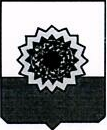 АДМИНИСТРАЦИЯМУНИЦИПАЛЬНОГОРАЙОНА БОГАТОВСКИЙСАМАРСКОЙ ОБЛАСТИПОСТАНОВЛЕНИЕот 29.09.2014 г.  № 1182О внесении изменений в Постановление  администрации муниципального района Богатовский Самарской области от 14.06.2012 № 581а  «Об утверждении муниципальной целевой  программы «Развитие сети дошкольных образовательных учреждений муниципального района Богатовский Самарской области 2012-2017гг.» 	В соответствии со  статьей 179 Бюджетного кодекса Российской Федерации, в целях приведения в соответствие с действующим законодательством,  Администрация  муниципального района Богатовский Самарской области                 ПОСТАНОВЛЯЕТ:1. Внести  в Постановление администрации муниципального района БогатовскийСамарской области от 14.06.2012 № 581а  «Об утверждении муниципальной  целевой  программы «Развитие сети дошкольных образовательных учреждений муниципального района Богатовский Самарской области 2012-2017гг.»   следующие изменения:- в паспорте программы - раздел «Источники финансирования» изложить в следующей редакции:«Планируемый общий объем финансирования Программы составит 255050,9 тыс. рублей в том числе:- средства областного бюджета- 234220,8 тыс. рублей;-средства местного бюджета – 20830,1 тыс. рублей.- в программе – раздел «Финансовое обеспечение» приложение № 1 изложить в новой  редакции (прилагается).	2. Контроль за выполнением настоящего  Постановления возложить  на заместителя  Главы администрации муниципального района Богатовский Самарской области  по финансам и экономике (Романову Т.В.).3. Опубликовать настоящее Постановление в районной газете «Красное Знамя».          4. Настоящее Постановление вступает в силу  со дня официального опубликования.Глава администрации муниципального районаБогатовский Самарской области                                                              В.В.ТуркинПопова Н.Н.8(84666) 2-16-30